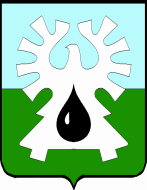 МУНИЦИПАЛЬНОЕ ОБРАЗОВАНИЕ ГОРОД УРАЙХАНТЫ-МАНСИЙСКИЙ АВТОНОМНЫЙ ОКРУГ - ЮГРА  ДУМА ГОРОДА УРАЙРЕШЕНИЕот 25 мая 2017 года                                                                                         № 36О награждении Благодарственным письмом Думы города УрайРассмотрев материалы, представленные для награждения Благодарственным письмом Думы города Урай, Дума города Урай решила:1. Наградить Благодарственным письмом Думы города Урай за высокие достижения в профессиональной деятельности, в связи с празднованием Дня медицинского работника и 70-летием со дня рожденияЖиткову Надежду Викторовну, кастеляншу бюджетного учреждения Ханты-Мансийского автономного округа – Югры «Урайская окружная больница медицинской реабилитации».2. Опубликовать настоящее решение в газете «Знамя».И.о. председателя Думы города Урай                                      А.В. Бабенко